ЧЕРКАСЬКА МІСЬКА РАДА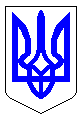 ЧЕРКАСЬКА МІСЬКА РАДАВИКОНАВЧИЙ КОМІТЕТРІШЕННЯВід 18.06.2024 № 863Про передачу необоротних матеріальних активів з балансу департаменту освіти та гуманітарноїполітики Черкаської міської ради на баланс дитячо-юнацькоїспортивної школи з веслування Черкаської міської радиЗ метою належного утримання та ефективного використання матеріальних цінностей, відповідно до Положення про порядок списання та передачі майна, що належить до комунальної власності територіальної громади м. Черкаси, затвердженого рішенням Черкаської міської ради від 20.06.2013 №3-1712, ст. 29 Закону України «Про місцеве самоврядування в Україні», розглянувши пропозиції департаменту освіти та гуманітарної політики Черкаської міської ради, виконавчий комітет Черкаської міської радиВИРІШИВ:1. Передати з балансу департаменту освіти та гуманітарної політики Черкаської міської ради на баланс  дитячо-юнацької спортивної школи з веслування Черкаської міської ради для подальшого утримання та використання необоротні матеріальні активи, а саме:2. Утворити комісію для прийому-передачі необоротних матеріальних активівз  балансу департаменту освіти та гуманітарної політики Черкаської міської ради на баланс  дитячо-юнацької спортивної школи з веслування Черкаської міської ради у складі:                                            Голова комісії:Гавриш А.В. – начальник управління гуманітарної політики департаменту освіти та гуманітарної політики Черкаської міської ради.Члени комісії:	Джемелинська Є.В. – бухгалтер-спеціаліст ІІ категорії  централізованої бухгалтерії № 4 департаменту освіти та гуманітарної політики Черкаської міської ради;Романенко В.Г. – директор дитячо-юнацької спортивної школи з веслування Черкаської міської ради;Шевченко В.В.  – заступник директора з навчально-тренувальної роботи дитячо-юнацької спортивної школи з веслування Черкаської міської ради.3. Голові комісії Гавриш А.В. акти прийому-передачі подати на затвердження директору департаменту освіти та гуманітарної політики Черкаської міської ради Бєлову Б.О., в місячний термін з дня прийняття цього рішення.4. Контроль за виконанням рішення покласти на заступника міського голови з питань діяльності виконавчих органів ради   Чубіну А.С.Міський  голова                                                      Анатолій   БОНДАРЕНКОНайменування  необоротних матеріальних активівІнвентарний номерКількість одиницьПервісна вартістьВартість з урахуванням зносуЧовновий мотор Parsun F15A BMS  131100168171888,0071888,00Лава тренувальна і парта СКОТА13120022016000,006000,00Штанга набірна Reebook13120022115878,005878,00ВСЬОГО383 766,0083 766,00